CITY OF ADAIRSVILLEOCCUPATIONAL TAX CERTIFICATES FOR NEW BUSINESSES All applicants for any public benefit (i.e. permit, certificate and / or license) given by the City of Adairsville will be required by State law to submit a SAVE Affidavit and secure and verifiable document; non-U.S. Citizens must submit acceptable immigration documentation which will be used to verify lawful presence in the United States via U.S.C.I.S.(O.C.G.A. § 50-36-1 & 2)An E-Verify Affidavit will also be required for each business receiving an occupational tax certificate / business license / permit.(O.C.G.A § 36-60-6)Occupational Tax Certificates are issues within 2-4 working days of submitting the following required documentation:Occupational Tax Certificate Application Packet:New Business Application (must be complete with all proper signatures on page 9)S.A.V.E. Affidavit – NOTARIZEDE-Verify Affidavit – For business with 11 or more employees – NOTARIZEDE-Verify Affidavit – For business with 10 or less employees – NOTARIZEDPeddlers License and Home Occupations License can be obtained with a separate application upon request. Required Documentation:Copy of valid secure and verifiable document, e.g.… driver’s license – can be mailed or emailed to the Community Development Specialist or submitted in person.Copy of Lease for Utility Department Applicable license fee, payable by cash or checkCertificate of Occupancy Certified Fire Inspection page 9Required Health Inspection Report with Grade page 9Required licensing and documentation as determined by the State of Georgia, such as licenses, Georgia Sales & Use Tax Certificate, permits, etc.Copy of required business registration from the Georgia Secretary of State (404) 656-2817 or Bartow County Clerk of Superior Court for DBA (Required by State Law O.C.G.A § 10-1-490)NAICS Number (North American Industry Classification System)All documents must be signed by the same, qualified applicantOther Required Documentation by Business TypeAutomobile SalesState LicenseBakeryAgriculture Department LetterBarber/ Beauty SalonState License Master Shop LicenseBurglar AlarmState LicenseButcher Agriculture Department LetterUSDA ApprovalChild CareDHR State LicenseChiropractors State LicenseContractorsState LicenseDoctor/DentistState LicenseFinancial InstitutionGeorgia Department of Banking and Finance CertificateMassage TherapistsState LicenseMoney/ Wire TransferGeorgia Department of Banking and Finance CertificateNon-Profit BusinessIRS 501C3 LetterPawnshopPolice BackgroundPest ControlState LicensePersonal Care HomeFire and/or Health InspectionDHR State LicensePhysical Therapy State LicensePlumbing BusinessState LicensePrecious Metals and Gems Police Background Real Estate AgentsState License RestaurantsHealth Inspection Tattoo ParlorHealth InspectionTaxi / Vehicle for Hire / Wrecker Service State License Proof of Insurance / Driver’s LicenseCURRENT OCCUPATIONAL TAX CERTIFICATE FEE SCHEDULE:NUMBER OF EMPLOYEES			AMOUNT OF TAX FEEOne-half the annual occupation tax shall be charged for new businesses registered after July 1.PEDDLERS LICENSE FEES:ALCOHOL LICENSES & ALCOHOL SERVER IDSThe City of Adairsville regulates the sale or otherwise dispensing of alcoholic beverages; applications for a City of Adairsville Alcohol License may be obtained by contacting the Community Development Specialist.Required background check & fingerprinting: Beer & wine package sale or pouring applications turned in by the 15th of each month will be eligible for the following month Council agenda. Example: Application turned in May 12th will be eligible for June Council agenda; Application turned in May 20th will be eligible for July Council Agenda.Alcohol Server IDS are currently issued through the City of Adairsville Police Department which may be reached at (770) 773-7711.ALCOHOL BEVERAGE LICENSE FEE SCHEDULE: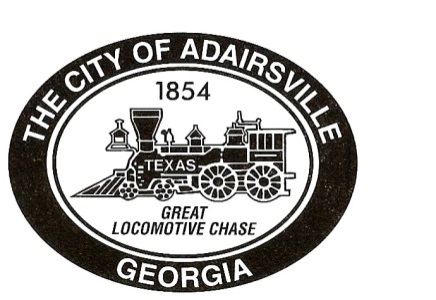 OCCUPATIONAL TAX CERTIFICATE (BUSINESS LICENSE) APPLICATION Note: Application must be completed in the order as it appears. 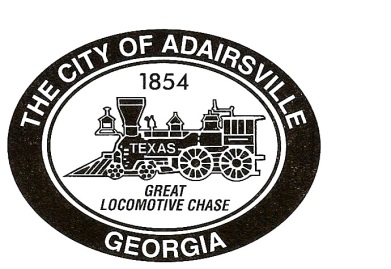 CITY OF ADAIRSVILLEOCCUPATIONAL TAX CERTIFICATE (BUSINESS LICENSE)______________________________________________________________________________This application must be submitted to the Community Development Specialist. The application must be filled out completely and returned with applicable fees to obtain certificate.Make Check Payable to City of Adairsville(  ) Ownership Change/Date ownership changed ___________________    (  ) I am filing an address/name change for Business Name ____________________________________Name of Business:_____________________________________________________________________________Business Address:   ____________________________________________________________________Mailing Address, if different:  ____________________________________________________________City _______________________________ State ______________ Zip _________________Business Telephone: __________________________________Owner of Business_____________________________________________________________________________Home Address:  _______________________________________________________________________Manager of Business:  _____________________________________________________________________________Home Address:  _______________________________________________________________________Description of business to be conducted:_____________________________________________________________________________________Is the proposed business a pawnshop or bed & breakfast?   Yes _______   No ________ If yes, additional permits must be obtained from the City of Adairsville. Is proposed business a tire dealer or mechanic shop?  Yes _______   No ________ If yes, additional information will be required. If you are required to be licensed by the State of Georgia, a copy of your state license must be presented at the completion of this application.Number of employees:   Full-Time _________	Part-Time_________Business Email address: __________________________________________________________Sales Tax ID Number: ____________________________________________________________NAICS Number (North American Industry Classification System): __________________________SIC Number (Standard Industrial Classification): _______________________________________E-verify _____________________________   SAVE _____________________________  (if applicable)SIGNS FOR YOUR BUSINESS REQUIRE A PERMIT.Will a new sign be placed at this location?  Yes ____No____If yes, additional permits must be obtained from the City of Adairsville.Will you be interested in ribbon cutting/Grand Opening event? Yes ____No____  Have you the applicant, or anyone having any ownership of this business ever violated, been arrested, or convicted of any Federal or State Law, or any ordinance or resolution regulating any business? ____If yes, please list all dates and locations of the offenses and disposition of charges ______________________________________________________________________________________________________I certify the above information is true and correct and contain no false or fraudulent information. In addition, I understand my business location must conform to all City of Adairsville Ordinances, Rules and Regulations. Furthermore, I understand non-compliance with any City of Adairsville Ordinance, Rule and Regulation will result in non-renewal of Business/Occupation Certificate for this business.Date ___________________________      Signature of Applicant _______________________________________________________________ (   ) Owner (   ) Manager (   ) OtherCITY OF ADAIRSVILLEFINAL INSPECTIONS REQUIRED FOR ISSUANCE OF OCCUPATIONAL TAX CERTIFICATEOn completion of a building before occupancy, a final inspection must be done before a Certificate of Occupancy can be issued. The following should be contacted for their approval when applicable.City of Adairsville: ZONING – Community Development/Nicole Scoggins 770-773-3451 x 100              Property Zoned: ______________ Zoning Chart Category: ______________________________Approval: ________________________________________________ Date: _______________________City of Adairsville: Utilities Department – Stephanie Witt Approval: ________________________________________________ Date: _______________________TAX COMMISSIONER- 770-387-5111/135 W. Cherokee Ave, Suite 217AApproval: ________________________________________________ Date: _______________________Map Number: ______________________    Personal Property Account: _________________________BUILDING INSPECTIONS – 770-387-5067/135 W. Cherokee Ave, Suite 120Approval: ________________________________________________ Date: _______________________(Contact Building Inspections concerning the inspection fee)FIRE MARSHALL - 770-387-5151 /5435 Hwy 20Approval: ________________________________________________ Date: _______________________BARTOW COUNTY HEALTH DEPT – 770-387-2614 (Only required for food services) Approval: ________________________________________________ Date: _______________________City of Adairsville: Code Enforcement – Anthony Parker Must have working backflow preventer:     		Yes   or   No Must have working grease trap (where applicable):	Yes   or   NoApproval: ________________________________________________ Date: _______________________(Additional information required for pawn shops, flea market, beer & wine package sale or pouring)	1$75.002-5$150.006-10$200.0011-50$250.0051-100$300.00101-200$500.00201-500$750.00501-1000$1,000.0010000 & over $1,250.00TWO (2) PART-TIME EMPLOYEES =ONE (1) FULL-TIME EMPLOYEEBackground check $25.00Peddlers License Fee $50.00Malt Beverage Package, Retail$500.00Wine Package, Retail$400.00Malt Beverage & Wine Package, Retail$900.00Malt Beverage & Wine, Pouring$900.00Distilled Spirits, Pouring$1,750.00By executing this affidavit under oath, as an applicant for the City of Adairsville, Georgia Business License as referenced in O.C.G.A. § 50-36-1, from the undersigned applicant verifies one of the following with respect to my application for public benefit:_________ I am a United State citizen_________ I am a legal permanent resident of the United States_________ I am a qualified alien or non-immigrant under Federal Immigration and Nationally Act with an alien number issued by the Department of Homeland Security or other federal immigration.My alien number issued by the Department of Homeland Security or other federal immigration agency is:____________________________________.The undersigned applicant also hereby verifies that her or she is 18 years or older and has provided at least one secure and verifiable document, as required by O.C.G.A. § 50-36-1(e)(1), with this affidavit.Please write driver’s license number at the bottom of this form if number 1 is checked.A copy of one of the following cards must be attached if numbers 2 or 3 are checked:Permanent Resident, Employment Authorization Document, US Passport, US military ID, or a Certificate of Citizenship.In making the above representation under oath, I understand that any person who knowingly and willfully makes a false, fictitious, or fraudulent statement or representation in an affidavit shall be guilty of a violation of O.C.G.A. § 16-10-20. And face criminal penalties as allowed by such criminal statute.Signature of Applicant: __________________________________________ Date:  __________________Printed Name:  ______________________________   Driver’s License Number:  ___________________SUBSCRIBED AND SWORN BEFORE ME ON THIS THE______ DAY OF ____________, 20_______ NOTARY PUBLIC: _____________________________________                                                               MY COMMISSION EXPIRES:  _____________________________2014 Private Employer E-verify affidavit                                          ** THIS FORM IS REQUIRED BY STATE LAW **By executing this affidavit under oath, as an applicant for a (n) __________________________________[business license, occupational tax certificate, or other document required to operate a business] as Referenced in O.C.G.A. §36-60-6, from the CITY OF ADAIRSVILLE, the undersigned applicant representing the private employer known as___________________________________ [printed name of private Employer—individual, firm or corporation] verifies one of the following with respect to my application for the above mentioned business document:The individual, firm, or corporation employs the following number of employees: (Select A or B)A   ____ 11 or more employees You must provide the following information in order to receive an occupational tax certificate B   ____  10 or fewer employees – automatically exempt from participation in E-Verify Program.  Furthermore, I, as the applicant, affirmatively state that the employer has registered with and utilizes the federal work authorization program in accordance with the applicable provisions and deadlines established in O.C.G.A. §36-60-6.In making the above representation under oath, I understand that any person who knowingly and willfully makes a false, fictitious, or fraudulent statement or representation in an affidavit shall be guilty of a violation of O.C.G.A.  16-10-20, and face criminal penalties allowed by such statue. Executed on the _____ Date of _______, 20_____ in ____________ (city), _____________________ (state)._________________________________________                      SUBSCRIBED AND SWORN BEFORE MESignature of Authorized Officer or Agent                                        ON THIS THE_____DAY OF ____ 20_____________________________________________                      ______________________________    My Commission Expires: ________________________              Printed Name of and Title of Authorized Officer or Agent          NOTARY PUBLIC  